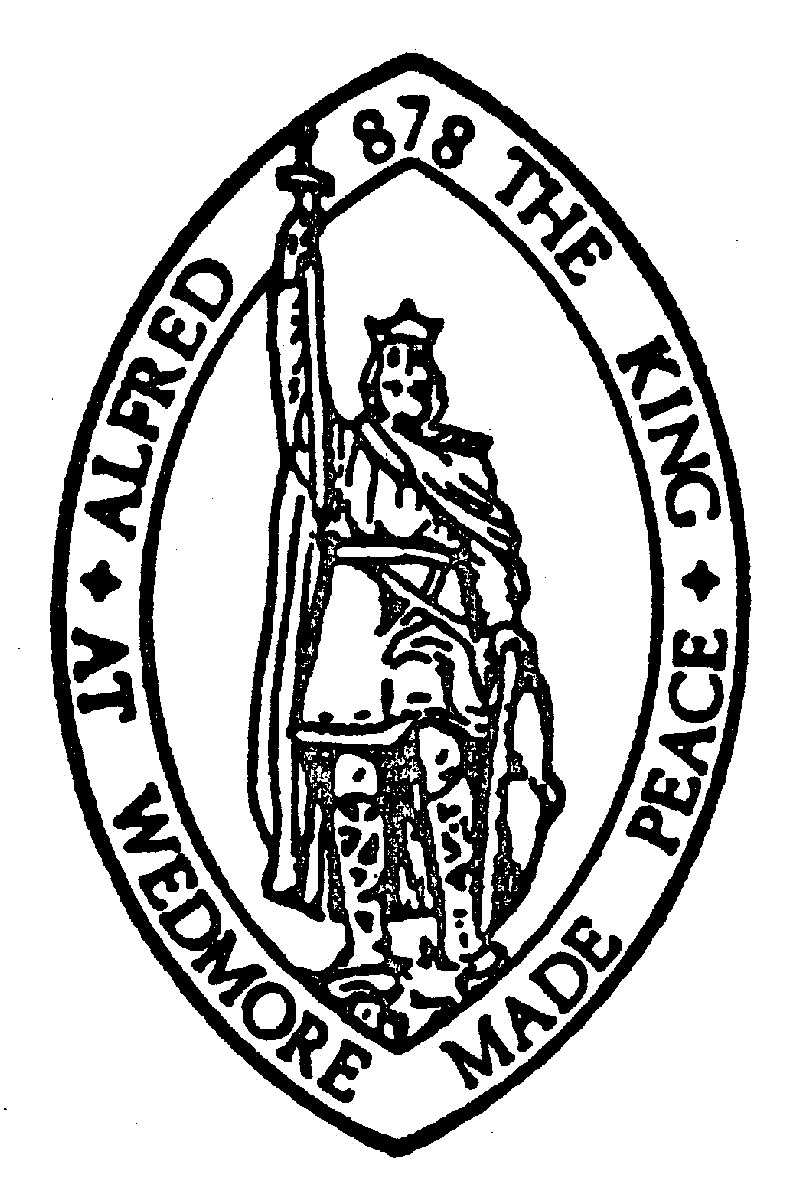  WEDMORE PARISH COUNCIL	Council Summons and AgendaTo: All Members of the Parish Council.An EXTRAORDINARY meeting of Wedmore Parish Council will be held on Thursday 27th October 2022 at 7.30 pm at The Council Rooms, Grants Lane, Wedmore, BS28 4EAThe business to be dealt with is set out on the AGENDA below.Members of the public and press are welcome to attend the meeting. The Chairman will at a convenient time in the transaction of business, allow any members of the public to make representations, answer questions or give evidence relating to the matter or business being transacted at the meeting. This opportunity will also apply to any member who is otherwise excluded due to a declared interest.Correspondence – For information. Correspondence will be recorded, a list circulated to members at the meeting and will be available if members wish to discuss or read any particular item. Any member wishing to view a particular correspondence item may also contact the clerk following the meeting.Items of correspondence that the Chairman intends to discuss are in bold.				Dated: 20th October 2022to resolve to elect a chair Local Govt Act 1972, s15(2)to resolve to elect a vice chair Local Govt Act 1972, s15(6)to consider an application from mr oliver rant to fill the vacancy in the wedmore ward and to resolve to approve his co-option. Local Govt Act 1972 s 87(2) (Appendix A)to receive any apologies for absence (and record approval if appropriate)to record any declarations of interest to confirm the minutes of the parish council meeting held on 19th October 2022To be confirmed as a true record and signed by the Chairmanmatters arising and questions raised by councillors – note: for information only as resolutions cannot be agreed at this agenda itemto consider the grant application from wedmore men’s shedto consider the grant application from wedmore by lamplight to consider the purchase of an infrared camera for use by property owners within the parish.EXCLUDE THE PRESS AND PUBLIC Note: If it is necessary for matters to be considered in confidence, it will be proposed by the Chairman that a resolution be passed under the provisions of the Public Bodies (Admission to Meetings) Act 1960 as amended.